ПРОЕКТ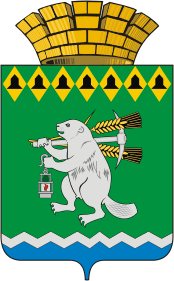 Администрация Артемовского городского округа ПОСТАНОВЛЕНИЕот .2022                                                                                                                   № -ПАО внесении изменений в постановление Администрации Артемовского городского округа от 29.07.2016 № 858-ПА «Об утверждении  Административного регламента предоставления муниципальной услуги «Предоставление в собственность, постоянное (бессрочное) пользование, безвозмездное пользование, аренду земельных участков из состава земель, государственная собственность на которые не разграничена, из земель, находящихся в собственности муниципального образования, без проведения торгов» В  соответствии с Земельным кодексом Российской Федерации, со статьей 16 Федерального закона от 6 октября 2003 года № 131-ФЗ «Об общих принципах организации местного самоуправления в Российской Федерации», статьей 6 Федерального закона от 27 июля 2010 года № 210-ФЗ «Об организации предоставления государственных и муниципальных услуг», в целях приведения административного регламента предоставления муниципальной услуги в соответствие с типовым административным регламентом Министерства по управлению государственным имуществом Свердловской области, руководствуясь статьями 30, 31 Устава Артемовского городского округа, постановлением Администрации Артемовского городского округа от 30.08.2019 № 980-ПА «Об утверждении Порядка разработки, проведения экспертизы и утверждения административных регламентов предоставления муниципальных услуг органами местного самоуправления Артемовского городского округа»,ПОСТАНОВЛЯЮ:1. Внести в постановление Администрации Артемовского городского округа от 29.07.2016 № 859-ПА «Об утверждении Административного регламента предоставления муниципальной услуги «Предоставление в собственность, постоянное (бессрочное) пользование, безвозмездное пользование, аренду земельных участков из состава земель, государственная собственность на которые не разграничена, из земель, находящихся в собственности муниципального образования, без проведения торгов»,                                   с изменениями, внесенными постановлениями Администрации Артемовского городского округа от 16.03.2017 № 305-ПА, от 07.09.2018 № 944-ПА, от 13.11.2019 № 1275-ПА, от 08.11.2021 № 968-ПА, от 02.03.2022 № 192-ПА, (далее – постановление), следующие изменения:1) наименование постановления изложить в следующей редакции:«Об утверждении Административного регламента предоставления муниципальной услуги «Предоставление в собственность, аренду, постоянное (бессрочное) пользование, безвозмездное пользование земельного участка, находящегося в государственной или муниципальной собственности, без проведения торгов»;2) пункт 1 постановления изложить в следующей редакции: «1. Утвердить Административный регламент предоставления муниципальной услуги «Предоставление в собственность, аренду, постоянное (бессрочное) пользование, безвозмездное пользование земельного участка, находящегося в государственной или муниципальной собственности, без проведения торгов» (Приложение).»;2. Внести в Административный регламент предоставления муниципальной услуги «Предоставление в собственность, постоянное (бессрочное) пользование, безвозмездное пользование, аренду земельных участков из состава земель, государственная собственность на которые не разграничена, из земель, находящихся в собственности муниципального образования, без проведения торгов», утвержденный постановлением Администрации Артемовского городского округа от 29.07.2016 № 859-ПА,                 с изменениями, внесенными постановлениями Администрации Артемовского городского округа от 16.03.2017 № 305-ПА, от 07.09.2018 № 944-ПА, от 13.11.2019 № 1275-ПА, от 08.11.2021 № 968-ПА, от 02.03.2022 № 192-ПА, (далее – Административный регламент) следующие изменения:1)  наименование Административного регламента изложить в следующей редакции:«Административный регламент предоставления муниципальной услуги «Предоставление в собственность, аренду, постоянное (бессрочное) пользование, безвозмездное пользование земельного участка, находящегося в государственной или муниципальной собственности, без проведения торгов»;2) в пункте 1 Административного регламента слова «Предоставление в собственность, постоянное (бессрочное) пользование, безвозмездное пользование, аренду земельных участков из состава земель, государственная собственность на которые не разграничена, из земель, находящихся в собственности муниципального образования, без проведения торгов» заменить словами «Предоставление в собственность, аренду, постоянное (бессрочное) пользование, безвозмездное пользование земельного участка, находящегося в государственной или муниципальной собственности, без проведения торгов»;3) пункт 2 Административного регламента изложить в следующей редакции: «2. Заявителями на получение муниципальной услуги являются физические и юридические лица обладающие в соответствии с Земельным кодексом Российской Федерации правом на предоставление земельных участков, находящихся в муниципальной собственности Артемовского городского округа, либо земельных участков, государственная собственность на которые не разграничена, расположенных в границах Артемовского городского округа, без проведения торгов.»;4) пункты 3 и 4 Административного регламента признать утратившими силу;5) пункт 11 Административного регламента изложить в следующей редакции: «11. Наименование муниципальной услуги: «Предоставление в собственность, аренду, постоянное (бессрочное) пользование, безвозмездное пользование земельного участка, находящегося в государственной или муниципальной собственности, без проведения торгов».»;6) пункт 13 Административного регламента после слов «Управление Федеральной налоговой службы по Свердловской области» дополнить словами «, и другие организации»;7) пункт 15 Административного регламента изложить в следующей редакции: «15. Результатом предоставления муниципальной услуги является:1) решение о предоставлении земельного участка в постоянное бессрочное пользование либо в собственность бесплатно;2) договор купли-продажи, аренды земельного участка, безвозмездного пользования земельным участком;3) отказ в предоставлении муниципальной услуги.»;8) в пункте 16 слова Административного регламента «30 календарных дней» заменить словами «20 календарных дней»;9) подпункты 5, 6, 7 пункта 21 Административного регламента исключить;10) в пункте 45 Административного регламента подпункт 5 исключить;11) в пункте 63 Административного регламента слова «25 календарных дней» заменить словами «20 календарных дней»;12) в пункте 71 Административного регламента абзац первый исключить;13) подпункт 1 пункта 71 Административного регламента после слова «проекта» дополнить словами «решения в форме проекта»;14) в пункте 72 Административного регламента слова «административную процедуру» заменить словами «принятие решения»;15) пункт 73 изложить в следующей редакции:«73. Результатом рассмотрения заявления об исправлении допущенных опечаток и ошибок в выданных в результате предоставления муниципальной услуги документах является подписание решения об исправлении допущенных опечаток и ошибок в выданных в результате предоставления муниципальной услуги документах либо об отказе в исправлении допущенных опечаток и ошибок в выданных в результате предоставления муниципальной услуги документах, и выдача документов заявителю.».3. Изменения, предусмотренные в подпунктах 8 и 11 пункта 2 настоящего постановления, вступают в силу с 1 марта 2023 года.4. Постановление опубликовать в газете «Артемовский рабочий», разместить на Официальном портале правовой информации Артемовского городского округа (www.артемовский-право.рф) и официальном сайте Артемовского городского округа в информационно-телекоммуникационной сети «Интернет».5. Контроль за исполнением постановления возложить на первого заместителя главы Артемовского городского округа Черемных Н.А.Глава Артемовского городского округа                                           К.М. Трофимов